Утверждаю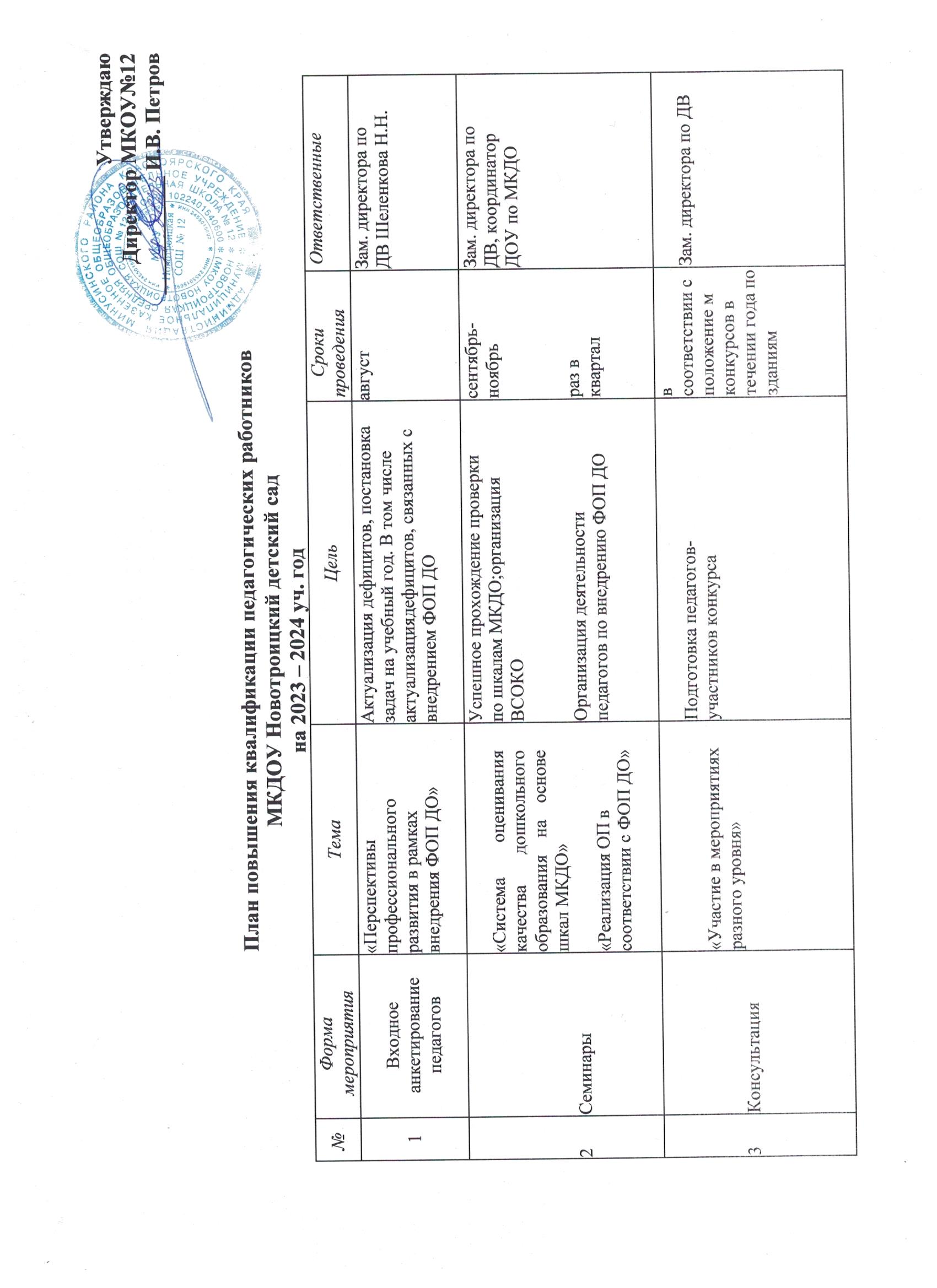 Директор МКОУ№12___________ И.В. ПетровПлан повышения квалификации педагогических работниковМКДОУ Новотроицкий детский садна 2023 – 2024 уч. годПлан – график курсов повышения квалификации (72 часа) по внедрению и реализации ФОП ДОв 2023– 2024 учебном году:№Форма мероприятияТемаЦельСроки проведенияОтветственные1Входное анкетирование педагогов«Перспективы профессионального развития в рамках внедрения ФОП ДО»Актуализация дефицитов, постановка задач на учебный год. В том числе актуализация дефицитов, связанных свнедрением ФОП ДОавгустЗам. директора по ДВ Шеленкова Н.Н.2Семинары«Система оценивания качества дошкольного образования на основе шкал МКДО»«Реализация ОП в соответствии с ФОП ДО»Успешное прохождение проверки по шкалам МКДО; организация ВСОКООрганизация деятельностипедагогов по внедрению ФОП ДОсентябрь- ноябрьраз в кварталЗам. директора по ДВ, координатор ДОУ по МКДО3Консультация«Участие в мероприятиях разного уровня»Подготовка педагогов- участников конкурсавсоответствии с положение м конкурсов в течении года позданиямЗам. директора по ДВ4«Гостевание», открытые просмотрыдеятельности, выходы в группы«Деятельность в центрах активности»«Утренний круг»«Вечерний круг»«Игра»Практическая помощьпедагогам по внедрению ОП ДО  ДО в соответствии с ФОП ДО ДОв течении года по зданиямЗам. директора по ДВ, педагоги ДОУ5Тренинг«Давайте поиграем!»Совершенствование навыков и умений воспитателей в поддержке и развитии детской       игрыв течении года по зданиямФадеева Е.С.6Методический лекторий«Патриотическое воспитание через поддержку детской инициативы в разных видах деятельности»Совершенствование навыков и умений воспитателей в поддержке детской инициативы в разных видах деятельностиноябрьФадеева Е.С.Филиппова С.А.7Консультация«Педагогические инновации в дошкольном образовании».Знакомство педагогов с инновациями в образованииянварьЗам. директора по ДВ8Семинар«Семь направлений в содержании воспитательной работы ДОУ»Реализация программы воспитанияфевральФилиппова С.А.Фадеева Е.С.Давыдченко А.А.9Мастер -класс«Современные технологии развития детской инициативы и самостоятельности в рамках внедрения ФОП ДО»Развитие интереса, любознательности,познавательной мотивации,формирование познавательных действий, становление сознания; развитие воображения и творческой активности.мартФилиппова С.А.10Обмен опытомКалейдоскоп педагогических идейОбмен опытом педагогами наработками в рамках реализации ОП ДОапрельФилиппова С.А.Фадеева Е.С.Давыдченко А.А.11Итоговое анкетирование педагогов«Результаты моего профессионального развития»Подведение итоговмайСтаршие воспитатели12Выступление на педсовете«Итоги реализации плана профессионального развития педагогов»Аналитическая деятельность по итогам реализации планамайСтаршие воспитатели Совет педагогов№ппФ.И.О. педагогаДолжностьПланируемый период прохождения курсовТема:Отметка      о выполне нии1.Фадеева Е.С. (дистанционно ООО «Высшая школа делового администрирования»)воспитательI полугодие2023-2024 уч.г.«Содержание и технологии деятельности педагога дошкольной образовательной организации в соответствии с ФОП ДО»2. Филиппова С.А (дистанционно ООО «Высшая школа делового администрирования»)воспитательI полугодие2023-2024 уч.г.«Содержание и технологии деятельности педагога дошкольной образовательной организации в соответствии с ФОП ДО»3.Давыдченко А.А. (дистанционно ООО «Высшая школа делового администрирования»)музыкальный руководительI полугодие2023-2024 уч.г.«Содержание и технологии деятельности педагога дошкольной образовательной организации в соответствии с ФОП ДО»4.Шеленкова Надежда Николаевна (дистанционно ООО «Высшая школа делового администрирования»)Зам. директора по дошкольному воспитаниюI полугодие2023-2024 уч.г.«Содержание и технологии деятельности педагога дошкольной образовательной организации в соответствии с ФОП ДО»